PurposeThe standards elaborations (SEs) support teachers to connect curriculum to evidence in assessment so that students are assessed on what they have had the opportunity to learn. The SEs can be used to:make consistent and comparable judgments, on a five-point scale, about the evidence of learning in a folio of student work across a year/banddevelop task-specific standards (or marking guides) for individual assessment tasksquality assure planning documents to ensure coverage of the achievement standard across a year/band.StructureThe SEs have been developed using the Australian Curriculum achievement standard. The achievement standard for  describes what students are expected to know and be able to do at the end of each year/band. Teachers use the SEs during and at the end of a teaching period to make on-balance judgments about the qualities in student work that demonstrate the depth and breadth of their learning.In Queensland, the achievement standard represents the C standard — a sound level of knowledge and understanding of the content, and application of skills. The SEs are presented in a matrix where the discernible differences and/or degrees of quality between each performance level are highlighted. Teachers match these discernible differences and/or degrees of quality to characteristics of student work to make judgments across a five-point scale.Years 5–6  standard elaborationsNote: Words in the square brackets are not part of the achievement standard. However, they have been included to clarify that performance skills are used to assess this aspect of the achievement standard. © State of Queensland (QCAA) 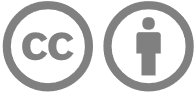 Licence: https://creativecommons.org/licenses/by/4.0 | Copyright notice: www.qcaa.qld.edu.au/copyright — lists the full terms and conditions, which specify certain exceptions to the licence. | Attribution: (include the link): © State of Queensland (QCAA) 2023Unless otherwise indicated material from Australian Curriculum is © ACARA 2010–present, licensed under CC BY 4.0. For the latest information and additional terms of use, please check the Australian Curriculum website and its copyright notice.Years 5–6 standard elaborations — 
Australian Curriculum v9.0: Years 5–6 Australian Curriculum:  achievement standardBy the end of Year 6, students explain how elements of music are manipulated in music they compose, perform and/or experience. They describe how music composed and/or performed across contexts, cultures, times and/or places communicates ideas, perspectives and/or meaning. They describe how music is used to continue and revitalise cultures.Students demonstrate listening and aural skills when composing and performing. They use elements of music and compositional devices to compose music that communicates ideas, and when practising music for a performance. They notate, document and/or record the music they compose. They perform music in formal and/or informal settings.Source: Australian Curriculum, Assessment and Reporting Authority (ACARA), Australian Curriculum Version 9.0  for Foundation–10 https://v9.australiancurriculum.edu.au/f-10-curriculum/learning-areas/music/year-5?view=quick&detailed-content-descriptions=0&hide-ccp=0&hide-gc=0&side-by-side=1&strands-start-index=0&subjects-start-index=0ABCDEThe folio of student work contains evidence of the following:The folio of student work contains evidence of the following:The folio of student work contains evidence of the following:The folio of student work contains evidence of the following:The folio of student work contains evidence of the following:Exploring and respondingthorough explanation of how the elements of music are manipulated in music they compose, perform and/or experienceinformed explanation of how the elements of music are manipulated in music they compose, perform and/or experienceexplanation of how the elements of music are manipulated in music they compose, perform and/or experiencedescription of the elements of music in music they compose, perform and/or experienceidentification of element/s of music in music they compose, perform and/or experienceExploring and respondingdiscerning description of how music:composed and/or performed across contexts, cultures, times and/or places communicates ideas, perspectives and/or meaningis used to continue and revitalise culturesinformed description of how music:composed and/or performed across contexts, cultures, times and/or places communicates ideas, perspectives and/or meaningis used to continue and revitalise culturesdescription of how music:composed and/or performed across contexts, cultures, times and/or places communicates ideas, perspectives and/or meaningis used to continue and revitalise culturesidentification of how music:composed and/or performed across contexts, cultures, times and/or places communicates aspects of ideas, perspectives and/or meaningis used to continue or revitalise culture/sidentification of music composed and/or performed across contexts, cultures, times and/or placesCreating and makingdemonstration of listening and aural skills discerning use of the elements of music and compositional devices to compose music that communicates ideas [using] notation, documentation or recording their compositiondemonstration of listening and aural skills and informed use of the elements of music and compositional devices to compose music that communicates ideas [using] notation, documentation or recording their compositiondemonstration of listening and aural skills and use of the elements of music and compositional devices to compose music that communicates ideas [using] notation, documentation or recording their compositionvariable:demonstration of listening and aural skillsuse of the elements of music and/or compositional devices to compose music that communicates aspects of ideas [using] notation, documentation or recording their compositionfragmented use of the elements of music to composePresenting and performingdemonstration of listening and aural skills and discerning [use of performance skills to] practise and perform music in informal and/or formal settings.demonstration of listening and aural skills and informed [use of performance skills to] practise and perform music in informal and/or formal settings.demonstration of listening and aural skills and [use of performance skills to] practise and perform music in informal and/or formal settings.variable demonstration of listening and aural skills and [use of performance skills to] practise and/or perform music in informal and/or formal settings.fragmented [use of performance skills to] practise and/or perform music in informal and/or formal settings.Keyshading emphasises the qualities that discriminate between the A–E descriptors